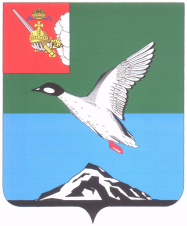 АДМИНИСТРАЦИЯ ЧЕРЕПОВЕЦКОГО МУНИЦИПАЛЬНОГО РАЙОНА П О С Т А Н О В Л Е Н И Еот 28.06.2019								                       № 995г. ЧереповецОб утверждении формы разрешения на размещение нестационарного торгового объекта и разрешения на право развозной (уличной) торговли В соответствии с Федеральным законом от 06.10.2003 № 131-ФЗ 
«Об общих принципах организации местного самоуправления в российской Федерации», Федеральным законом от 28.12.2009 № 381-ФЗ «Об основах государственного регулирования торговой деятельности в Российской Федерации»ПОСТАНОВЛЯЮ:1. Утвердить формы разрешения на размещение нестационарного торгового объекта и разрешения на право развозной (уличной) торговли (приложения 1, 2). 2. Настоящее постановление подлежит размещению на официальном сайте Череповецкого муниципального района в информационно-телекоммуникационной сети «Интернет».3. Контроль за исполнением настоящего постановления возложить на первого заместителя главы района Клиновицкого В.Н.Руководитель администрации района      				         А.С. СергушевУТВЕРЖДЕНАпостановлением администрации районаот 28.06.2019 № 995(приложение 1)                                                                                                                        ФОРМАРАЗРЕШЕНИЕна размещение нестационарного торгового объектаДата выдачи ________________ № _________Разрешение выдано: ________________________________________________                                          (наименование организации, Ф.И.О. предпринимателя, юридический адрес,__________________________________________________________________ИНН, ОГРНИП / ОГРНЮЛ)сроком действия с "___" _________ 20__ года до "___" _________ 20__ года.Место размещения нестационарного торгового объекта: __________________________________________________________________Вид торгового объекта _______________________________________________Режим работы______________________________________________________Ассортимент продукции и условия реализации: ________________________________________________________________________________________________________________________________________________________________________________________________________________________________________________________________________Объект размещается при условии обязательной уборки территории  размещения объекта.Начальник отдела стратегического планирования     _______________   _____________________                                                                  (подпись)                          (расшифровка подписи)М.П.Глава сельского поселения/муниципального образования*    _______________   _____________________М.П.                                                           (подпись)                          (расшифровка подписи) * по согласованиюУТВЕРЖДЕНАпостановлением администрации районаот 28.06.2019 № 995(приложение 2) ФОРМАРАЗРЕШЕНИЕна право развозной (уличной) торговлиДата выдачи ________________ № _________Разрешение выдано: _________________________________________________                                             (наименование организации, Ф.И.О. предпринимателя, юридический адрес,__________________________________________________________________ИНН, ОГРНИП/ОГРНЮЛ)сроком действия с "___" _________ 20__ года до "___" _________ 20__ года.Место осуществления торговли: АССОРТИМЕНТНЫЙ ПЕРЕЧЕНЬС правилами торговли, санитарными нормами и правилами ознакомлен(а):__________________________________________________________________Начальник отдела стратегического планирования     _______________   _____________________                                                                                             (подпись)                          (расшифровка подписи)М.П.Населенные пунктыПериодичность выездов1.Хлеб и хлебобулочные изделия в упаковке.2. Безалкогольные напитки.3.Масло растительное.4.Консервы: мясные, овощные, рыбные.5. Яйцо столовое (при наличии холодильника)6.Сахарный песок.7.Табачные изделия (только в населенных пунктах, где нет стационар. магазина, торгующего табаком).8.Соль, в т. ч. йодированная.9.Кондитерские изделия (без крема)10.Бакалея.11.12.Мука.Куринная продукция.